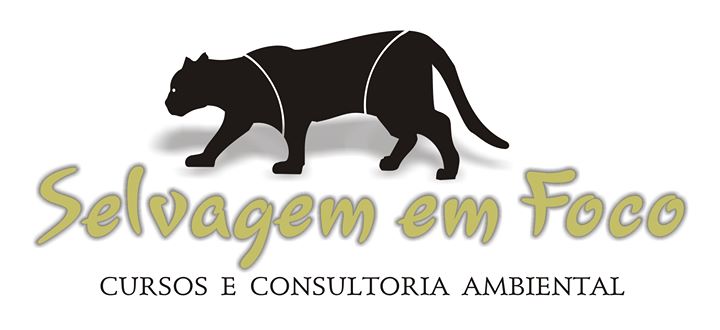 ENVIAR A FICHA DE INSCRIÇÃO COM REGULAMENTO E UMA FOTO DO COMPROVANTE DE PAGAMENTO PARA carinaaraujo@selvagememfoco.comObservações:                                                                                                                                             REGULAMENTO:                                                                                                                                     Ao enviar a ficha de inscrição o participante declara que leu e está ciente e de acordo com as cláusulas estabelecidas nos seguintes termos.                                                                                                                                                 1-O curso será realizado pela empresa Selvagem em Foco, CNPJ 15.350.790/0001-02, Rua Maestro José Botelho,53, Santa Rosa, Niterói, RJ. Site: www.selvagememfoco.com                                                                                                                                                                                                                                                                                                                                                                                                                                                                                                                                                                                                                                                                                                                                                                                                                                                                                                   HOSPEDAGEM:                                                                                                                                                                                                                                                                                                                                                                                                                                                                                                                                                                                                                                                                                                                                  1.1 Fica estabelecido para os devidos fins que o valor total a ser pago (R$480,00) está incluso curso com o serviço terceirizado pela empresa Selvagem em Foco de hospedagem em alojamentos com café da manhã, almoço e jantar.1.2 O serviço de hospedagem com alimentação será reservado pela Selvagem em Foco onde o valor é referente a primeira parcela (R$395,00). Esse valor deverá ser pago na inscrição.                                                                                                                                                                                     1.3 Após 7 dias da data do pagamento o valor referente a hospedagem (R$395,00) não será reembolsado. (Código de Defesa do Consumidor, artigo 49.)1.3 A hospedagem será em alojamento com café da manhã, almoço e jantar e está incluso no valor do curso.                                                                                                                                                                  2- Turismo ecológico -Focagem da Vida Selvagem2.1 A Segunda parcela é referente ao turismo ecológico de Focagem da Vida Selvagem onde está incluso guias, profissionais, focagem noturna e diurna.2.2 O valor da segunda parcela deverá ser pago 2 dias antes do curso através de Pix ou transferência bancária. Para pagamento na Reserva Ecológica de Guapiaçu o valor deverá ser em dinheiro no dia do curso.2.3 O objetivo da Selvagem em Foco é oferecer turismo ecológico de Focagem da vida selvagem na Reserva Ecológica de Guapiaçu-Cachoeiras de Macacu-RJ. Como trabalhamos com animais Selvagens não garantimos a visualização de nenhuma espécie ESPECIFICA da fauna (onças, lobos etc.)                                                                                                                                              3- AUSÊNCIA:                                                                                                                                         3.1 O participante deverá comparecer no dia e local agendado, honrando assim o compromisso assumido durante a inscrição. O não comparecimento não dará direito ao reembolso do valor total pago independente do motivo ocorrido.                                                                                                                                                         3.2- O participante que não puder comparecer no dia do curso e justificar sua ausência com no mínimo 5 dias de antecedência, poderá participar em uma nova data agendada pela Selvagem em Foco, porém essa oportunidade é uma CORTESIA da empresa não podendo ser visto como uma nova contratação de serviço.                                                                                                                                             3.3 O participante deverá acompanhar as novas datas através do site www.selvagememfoco.com .Caso tenha interesse em participar do curso, por favor, enviar solicitação para carinaaraujo@selvagememfoco.com                                                                                                                                                                               3.4- Visando o aperfeiçoamento do curso a Selvagem em Foco poderá realizar mudanças para as próximas datas agendadas como local, hospedagem, conteúdo programático e palestrantes.                                                                                                                                                                           4-TRANSPORTE:                                                                                                                           O serviço de transporte é opcional e não está incluso no valor do curso. Em caso de desistência avisar com 05 dias de antecedência. Após esse período o valor será cobrado mesmo que o participante não utilize o serviço, pois o transporte será contratado conforme o número de pessoas que optaram por esse serviço. 5- O FORO DE ELEIÇÃO: Fica eleito o foro da comarca de Niterói, para dirimir qualquer litígio decorrente do presente contrato que não possa ser resolvido por meio amigável, com expressa renúncia a qualquer outro, por mais privilegiado que seja.                                             .............................................................................................................................................                                                                                                                                        Carina Araújo- Médica Veterinária- Especialista em Fauna Silvestre  Tel:21999572538 WhatsApp  E-mail carinaaraujo@selvagememfoco.comFOCAGEM DA VIDA SELVAGEM-RESERVA ECOLÓGICA DE GUAPIAÇU-RJNome:Sexo:Profissão:Identidade e órgão emissor:CPF:Endereço:Estado:Telefone:E-mail:Transporte: (  )Sim  (   ) Não Local: (  ) Rio de Janeiro  Dia/mês/ano: Dias 3, 4 e 5 de maio de 2024Valor pago: (  ) R$750,00 (  ) 2X DE 395,00 (  ) R$860,00 no cartão de creditoOutros valores:Como soube do curso? Facebook (  ) Google (   )  Instagram (   )  Indicação (   )   Outros(   )